РешениеНеобходимо выполнить комплекс мероприятий.1. Расширить участок дороги б-р Приморский от перекрестка ул.Строителей, ул. Советская до перекрестка пр. Московский, ул. Спортивная до 4 полос (по 2 полосы в каждое направление) (фото 4).2. Строительство дублирующей дороги от ул. Строителей до ул. Фрунзе (фото 5).3. Частичная достройка дороги по ул. Фермерская до Южного шоссе (фото 6).Общая схема решений (фото7)Фото 4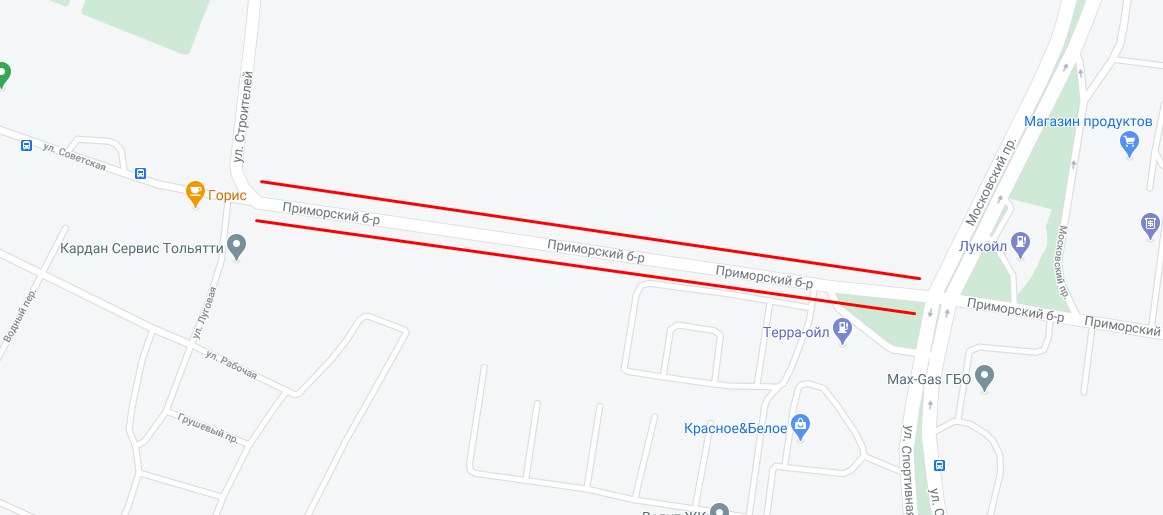 Фото 5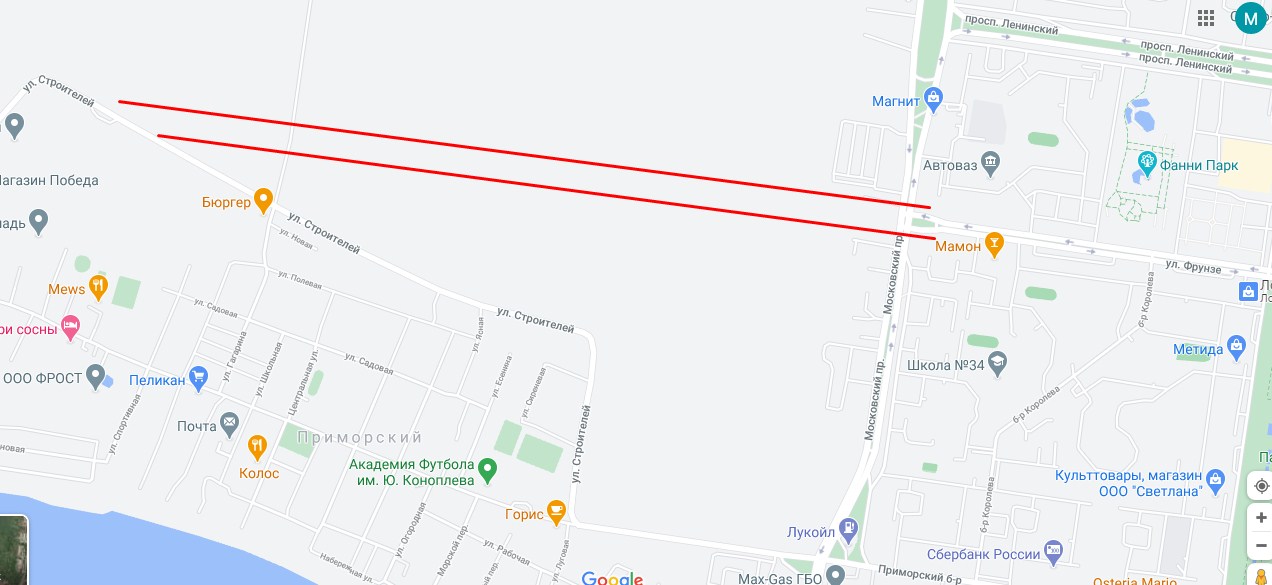 Фото 6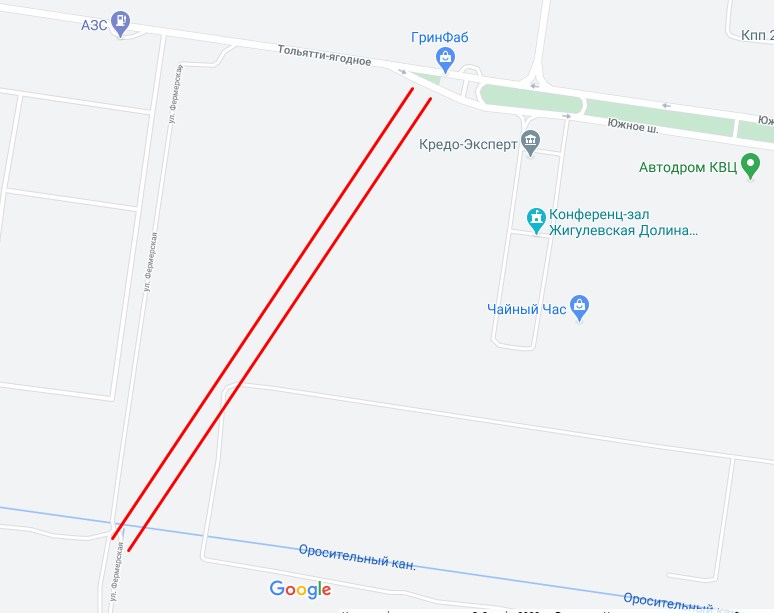 Фото 7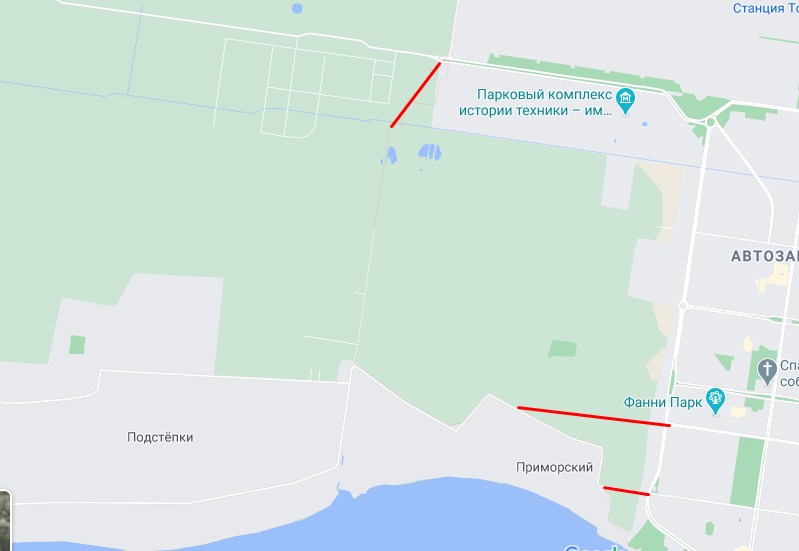 